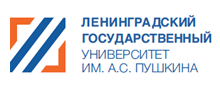 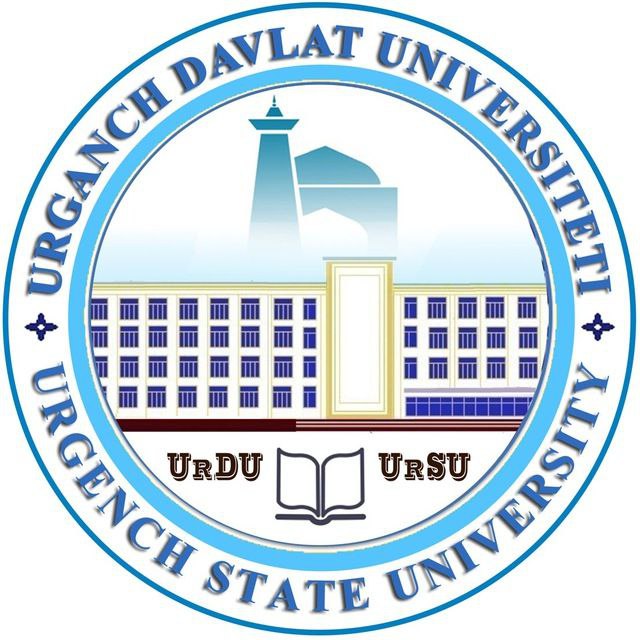 УВАЖАЕМЫЕ КОЛЛЕГИ!ЛЕНИНГРАДСКИЙ ГОСУДАРСТВЕННЫЙ УНИВЕРСИТЕТимени А.С. ПУШКИНА (г. Санкт-Петербург, г. Пушкин, Россия) иУРГЕНЧСКИЙ ГОСУДАРСТВЕННЫЙ УНИВЕРСИТЕТ (г. Ургенч, Узбекистан)приглашают ВАС принять участие 27 – 28 октября 2023 г.в Четвертой Международной научной конференции «Этнические меньшинства в истории России» Четвертая Международная научная конференция «Этнические меньшинства в истории России» будет проходить 27 – 28 октября 2023 г. на базе Ленинградского государственного университета им. А.С. Пушкина (г. Санкт-Петербург г. Пушкин) и Ургенчском государственном университете (г. Ургенч, Узбекистан). Формат конференции будет объявлен позже. Рабочие языки конференции: русский, узбекский, английский.Во время конференции будут работать две научные сессии. Первая сессия «Центральноазиатский фронтир: встреча России и Узбекистана в XVII – первой половине XX в.». К обсуждению предлагаются следующие темы:- источники, историография, методология исследования- контакты России и государств Центральной Азии в XVII – середине XIX в.- этнические меньшинства в условиях Центральноазиатского фронтира- фронтирная модернизация во второй половине XIX – первой трети XX в.- пограничные культуры Центральной Азии как результат контактирования цивилизаций- академические научные экспедиции и их вклад в изучение Центральной Азии - социальные потрясения первой половины ХХ в. и их влияние на Центральноазиатский фронтир- повседневная жизнь в условиях фронтираВторая сессия традиционно будет посвящена обсуждению актуальных проблем истории этнических меньшинств в Российской империи - СССР.К обсуждению будут предложены следующие темы:- источники, историография и методология исследования- национальная политика и особенности ее реализации в различные исторические периоды в России и на сопредельных территориях в XIX – ХХ вв.- этнические меньшинства: особенности формирования в XVIII - XX вв.- этнические меньшинства и их вклад в развитие экономики- этнические меньшинства в их вклад в культуру- повседневная жизнь этнических меньшинств в XIX – XX вв.К участию в обсуждении различных аспектов истории этнических меньшинств приглашаются специалисты по истории, этнологии, антропологии, источниковеды, специалисты в области вспомогательных исторических дисциплин, экономисты, филологи, юристы, культурологи, философы.Индивидуальные заявки на участие в конференции с краткой аннотацией (150 – 200 слов) должны быть отправлены на адрес электронной почты Оргкомитета до 20 января 2023 г. На основании заявок будет сформирован список участников.Тексты докладов (см «Правила оформления материалов» ниже) будут приниматься с 20 января по 20 февраля 2023 г. На основании текстов Оргкомитет совместно с редколлегиями журналов предложит авторам варианты публикации.Заявки и текст направлять на адрес электронной почты: v.shaidurov@lengu.ru (зав. научно-образовательным центром исторических исследований и анализа ЛГУ им. А.С. Пушкина, д-р ист. наук, доц. Шайдуров Владимир Николаевич)Правила оформления материалов: компьютерный текст объемом от 5 до 7 страниц (включительно) должен быть набран 14 кеглем в редакторе WORD; параметры страницы (поля) ; абзац – 1,25; интервал – одинарный; шрифт – Times New Roman; сноски оформляются в квадратных скобках [1], при необходимости с указанием страниц [1, с. 21], архивных документов – с указанием листов [1, л. 3]. Не допускается использование в тексте таблиц, рисунков и постраничных сносок. Перед статьей должны содержаться следующие данные: фамилия, имя и отчество автора (авторов), должность, ученая степень, ученое звание, полное название представленной организации или места работы (учебы), название статьи. После названия статьи даются краткая аннотация (80 – 100 слов) и 5–6 ключевых слов/словосочетаний на русском и английском языках.Завершает статью библиографический список, составленный в порядке цитирования в тексте. Аббревиатуры названий архивов (при первом упоминании) должны быть расшифрованы, не допускается использование сокращений в названиях журналов, альманахов и пр. научных изданий.На основе докладов авторам будет предложена публикация материалов на русском языке в разных изданиях, в зависимости от их содержания. К публикации принимаются оригинальные материалы (уровень оригинальности проверяется на Антиплагиат и должен составлять не менее 80%).Оргвзнос за участие в конференции участников из Российской Федерации составляет 800 руб. Для аспирантов – бесплатно (по предъявлении подтверждающего документа).Организаторы предлагают опубликовать статью: В научном журнале «История повседневности» (№ 4 – октябрь / декабрь 2023 г.) (список ВАК РФ, ред. 30.06.2022 г., публикация бесплатная);В научном журнале «Вестник Российского университета дружбы народов. История России» (№ 1 – январь / март 2024 г.) (индексируется в Scopus, Web of Science, список ВАК РФ, публикация бесплатная);В специальном выпуске 2023 года (№ 3 – июль / сентябрь) «Журнала Фронтирных Исследований» (Journal of Frontier Studies) (индексируется в Web of Science, публикация платная). Оргкомитет и редакции журналов оставляют за собой право отбора статей для публикации. Материалы не рецензируются и не возвращаются. При передаче рукописи статьи для опубликования резюмируется передача автором права на размещение текста статьи в системе Российского индекса научного цитирования: http://elibrary.ru и на иных информационных ресурсах в целях продвижения издания и оптимизации показателей публикационной активности.Ответственный за проведение конференции – зав. научно-образовательным центром исторических исследований и анализа ЛГУ им. А.С. Пушкина, д-р ист. наук, доц. Шайдуров Владимир Николаевич.				Наш адрес: 196605, Санкт-Петербург, г. Пушкин, Петербургское шоссе, д.10. Дополнительную информацию о работе конференции, условиях участия Вы можете получить по e-mail: v.shaidurov@lengu.ru	Образец заявкиЗАЯВКА на участие в работе Четвертой Международной научной конференции "Этнические меньшинства в истории России", 27 – 28 октября 2023 г.ЗАЯВКА на участие в работе Четвертой Международной научной конференции "Этнические меньшинства в истории России", 27 – 28 октября 2023 г.Фамилия, имя, отчествоУченая степеньУченое званиеДолжностьПолное наименование организации (точное официальное название)Название докладаТелефонE-mail 